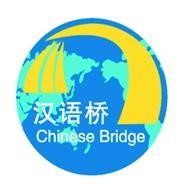 12. Chinese Bridge-Wettbewerb für Schülerinnen und Schüler Deutschlandfinale  Samstag, 15 Juni 2019 in Bremen第十二届“汉语桥”世界中学生中文比赛德国赛区决赛 Anmeldeformular 报名表 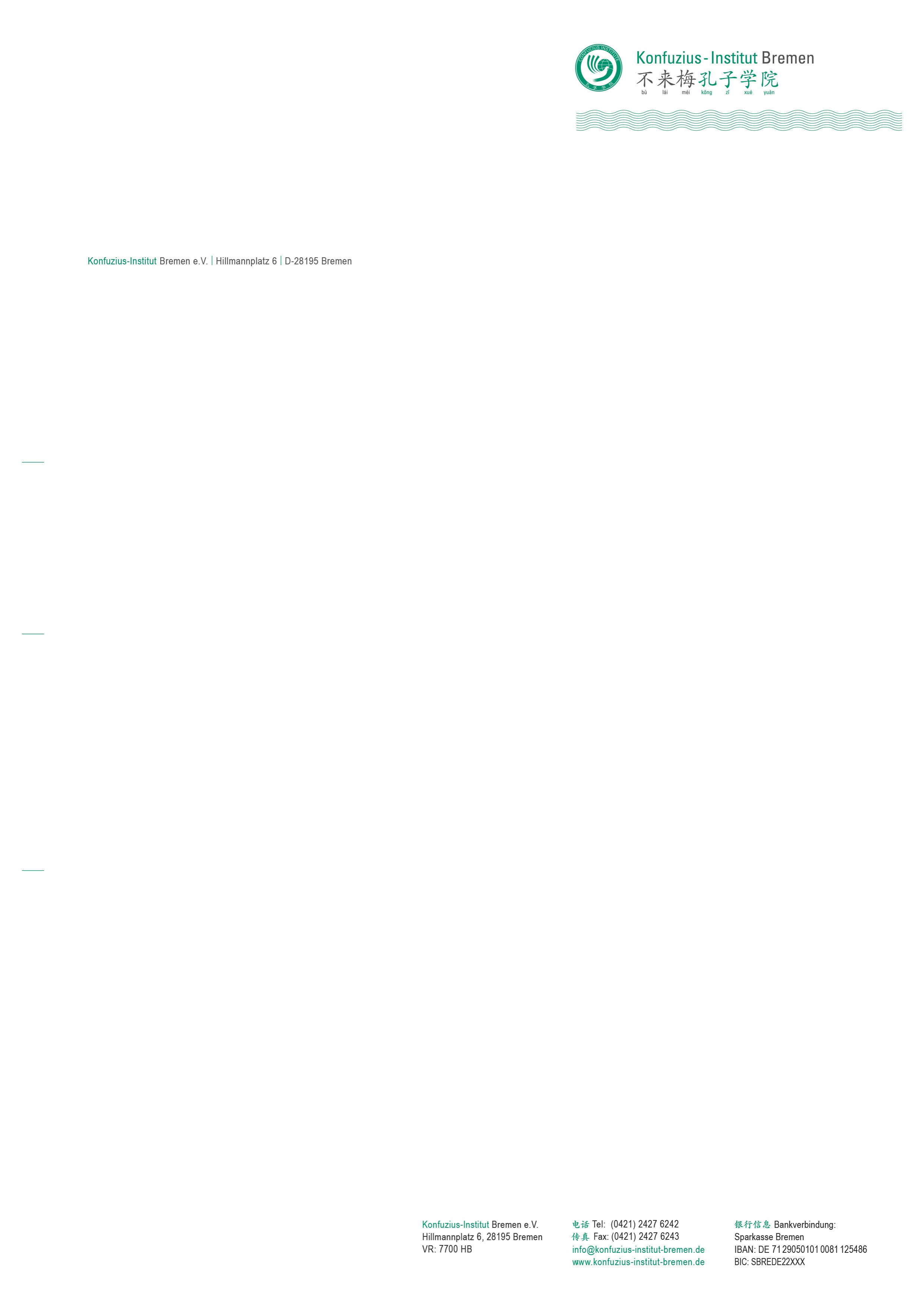 请打印后签名，贴证件照发往: Bitte drucken Sie das ausgefüllte Formular aus, unterzeichnen es eigenhändig und kleben ein Passfoto auf.  Schicken Sie Ihre Anmeldung per Post oder E-Mail bis zum 30. April 2019 an: Konfuzius-Institut Bremen e.V.  Hillmannplatz 628195 BremenTel.：    (0421)2427 6242/-43 E-Mail:  liu.chang@konfuzius-institut-bremen.de 姓名 Name, Vorname 中文 Chin. 国籍 Staatsan- gehörigkeit 照片 Foto 姓名 Name, Vorname 德文 Deutsch 性别 Geschlecht 照片 Foto 出生年月及出生地 Geburtsdatum und -ort 开始学汉语年月 Chinesisch- unterricht seit… 照片 Foto 就读学校 Name der Schule 通讯地址 Anschrift 电话 Tel./Handy 通讯地址 Anschrift 电邮 E-Mail 通讯地址 Anschrift 传真 Fax 开户银行 Bankverbindun g (für die Reise- Kostenerstattung) 账户Kontoinhaber 账号 Kontonummer 账号 Kontonummer 银行代码 Bankleitzahl 银行名称 Name der Bank 开户银行 Bankverbindun g (für die Reise- Kostenerstattung) 汉语能力自我评价 Selbst- einschätzung der Chinesisch- kenntnisse 听力Hörverstehen    会话 Sprechen 阅读 Lesen 写作 Schreiben 翻译 Übersetzen 中国文化技能 Kulturelle Darbietung (max. 5 min.) Bitte den genauen Titel in Deutsch und Chinesisch angeben 有关中国或汉语学习的演讲题目 Thema des chinabezogenen Vortrags (Vortragsdauer max. 3 min.) Bitte den genauen Titel in Deutsch und Chinesisch angeben. 有关中国或汉语学习的演讲题目 Thema des chinabezogenen Vortrags (Vortragsdauer max. 3 min.) Bitte den genauen Titel in Deutsch und Chinesisch angeben. 简历 Lebenslauf 所在学校教师推荐 Empfehlung des/r Lehrer/in 监护人 签名 Unterschrift des/r Erziehungsberechtigten 